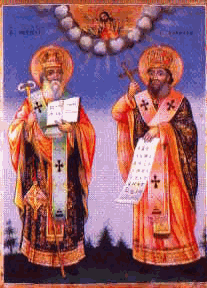 ОСНОВНО УЧИЛИЩЕ “СВ. СВ. КИРИЛ И МЕТОДИЙ”6600 гр. Кърджали                                                                                             директор: 0361/ 6 53 97гр. Кърджали,                                                                               тел./факс: 0361/6 59 26, 0361/2 27 33ул. “Ген. Чернозубов” № 19                        web: www.svetii-kardjali.org; e-mail: ou_svetii_kj@abv.bgПриложение № 7СПИСЪКна учениците за проведен инструктаж по техника на безопасност и охрана на труда за учебната 2018/2019 година на	група за занимание по интереси:  „……………………………..”Ръководител на група за занимания по интереси:					     …………………№Име и фамилия на участника в групатаПодпис1.2.3.4.5.6.7.8.9.10.11.12.13.14.15.16.17.18.19.20.21.22.23.24.25.